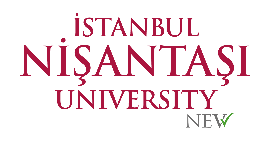 T.C.İSTANBUL NİŞANTAŞI ÜNİVERSİTESİLİSANSÜSTÜ EĞİTİM ENSTİTÜSÜYÜKSEK LİSANS TEZİ DEĞERLENDİRME FORMUMASTER THESIS EVALUATION FORMTarih/DateT.C.İSTANBUL NİŞANTAŞI ÜNİVERSİTESİLİSANSÜSTÜ EĞİTİM ENSTİTÜSÜYÜKSEK LİSANS TEZİ DEĞERLENDİRME FORMUMASTER THESIS EVALUATION FORMEvrak NoAdı ve Soyadı Name, SurnameÖğrenci No Student ID NumberAnabilim Dalı Department Program DepartmentDanışman SupervisorDönemTerm Güz     Bahar             Akademik Yıl:  Güz     Bahar             Akademik Yıl: Telefon ve MailPhone Number and MailSavunma TarihiDefense DateTez BaşlığıThesis TitleDEĞERLENDİRME FORMU / EVALUATION FORMDEĞERLENDİRME FORMU / EVALUATION FORMDEĞERLENDİRME FORMU / EVALUATION FORMDeğerlendirme Sonucu: ☐ BAŞARILI   ☐ BAŞARISIZ   ☐ DÜZELTME Jüri Üyesi Değerlendirme Sonucu: ☐ BAŞARILI   ☐ BAŞARISIZ   ☐ DÜZELTME Jüri Üyesi Değerlendirme Sonucu: ☐ BAŞARILI   ☐ BAŞARISIZ   ☐ DÜZELTME Jüri Üyesi 